20.4.2020 – 24.4.2020Opakovanie učiva z matematiky – sčítanie a odčítanie do 10              3. ročníkDoplň číselný rad:       0, ___, 2, ___, ___, ___, 6, ___, ___, 8, ___, 102.     Napíš číslicu 10       10_________________________________________________________________  3.   Spočíta a napíš koľko je.                                                                                                                                      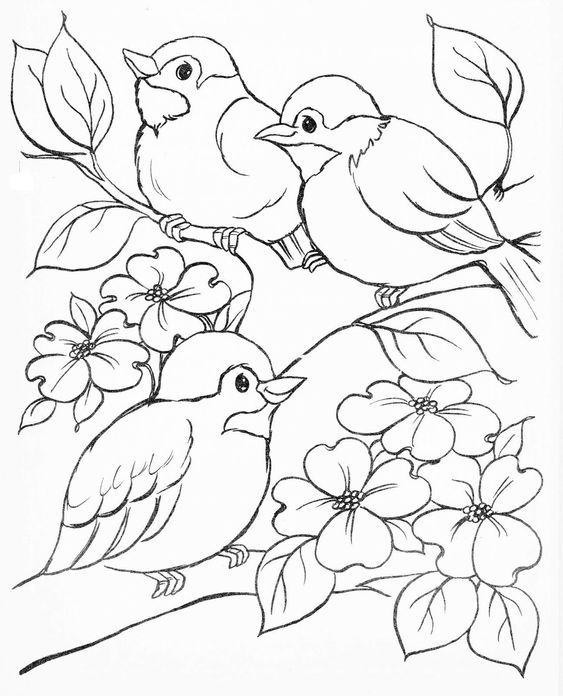 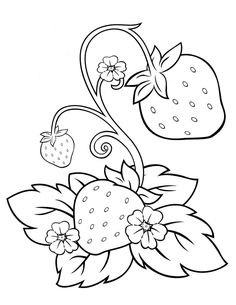        vtáčikov  _____		               jahôd   _____        kvetov   ____		               kvetov  _____        lístkov  _____		               lístkov  _____    4. Vypočítaj príklady:     4 + 5 =		10 – 5 =				7 + 3 =     6 + 4 =		8 – 8 =				2 + 8 =     7 + 2 =		9 – 6 =				5 – 3 =     5 + 5 =		6 – 4 =				4 + 4 =     3 + 6 =		10 – 9 =				10 – 2 =     2 + 4 =		7 – 5 =				1 + 9 =     3 + 4 =		10 – 8 =				7 – 4 =     4 + 6 =		10 – 3 =				10 – 10 = 20.4.2020 – 24.4.2020   Opakovanie učiva z matematiky -     4. ročníkVypočítaj príklady:     20 – 3 =		3 + 12 = 		6 + 12 =		17 – 5 =     18 – 6 =		14 – 5 =		18 + 7 =		16 – 8 =     13 – 1 =		15 – 0 =		13 + 7 =		12 – 6 =     11 + 6 =		19 – 8 =		11 + 5 =		13 + 9 =2.  Doplň čísla tak, aby šli za sebou:     ___, ___, ___, ___, 16, ___, 14, ___, ___, ___, ___, 9 , ___, ___, ___, ___, ___, ___, 2, ___, ___3.   Doplň správne:      piate číslo za číslom 8   ___				tretie číslo pred číslom 36   ___      šieste číslo za číslom 12   ___			siedme číslo pred číslom 45   ___      štvrté číslo za číslom 25   ___			druhé číslo pred číslom 78   ___4.  Porovnaj čísla:     13	15			7	17			54	54	 20	17			11	  8			61	16     16	14			21	13			36	275 .  Doplň tajničku:      16 – 5 =____  Y				10 – 3 =  ____  I			19 – 6 =  ____  Š      2 + 7 =  ____  E				20 – 4 =  ____  L      2 + 6 =  ____  B				10 – 8 =  ____  M      20 – 1 – 7 =  ____  E				13 – 3 – 6 =  ____  I20.4.2020 – 24.4. 2020  Opakovanie z matematiky -   5. ročník  1.  Vynásob čísla:       6 . 3 =			7 . 3 =			0 . 4 =			6 . 5 =       4 . 1 = 			1 . 3 =			4 . 4 =			5 . 5 =       5 . 3 =			8 . 3 =			8 . 4 =			7 . 5 =       8 . 2 =			2 . 3 =			10 . 4 =		9 . 5 =  2.  Odčítaj čísla:       82 – 2 =		38 – 0 =		36 – 3 =		42 – 1 =	69 – 8 =		27 – 2 =		58 – 8 =		27 – 4 =	38 – 6 =		69 – 4 =		28 – 5 =		64 – 3 =3.  Vyrieš slovnú úlohu a napíš odpoveď:      Janko prečítal z knihy v sobotu 32 strán a v nedeľu 6 strán. Koľko strán prečítal spolu?      _______________________     _____________________________________________________________________4.  Vydeľ čísla:     18 : 2 =		27 : 3 =		18 : 3 =		36 : 4 =     14 : 2 = 		12 : 3 =		20 : 4 =		50 : 5 =     16 : 2 =		30 : 3 =		32 : 4 =		0 : 5 =     0 : 3 =			15 : 3 =		40 : 4 =		35 : 5 =5.   Rozdeľ čísla na jednotky, desiatky, stovky: 20.4.2020 – 24.4.2020Opakovanie z matematiky -   6. ročník 1.  Vypočítaj reťazovku:      24 + 12 = ___  + 41 = ___ - 15 = ____ - 10 = ____ + 5 = ____ - 0 = _____ 2.   Vydeľ čísla:       12 : 3 =			63 : 7 =			80 : 8 =       18 : 3 = 			28 : 7 =			40 : 8 =       27 : 3 =			90 : 10 =			60 : 6 =       45 : 5 =			81 : 9 =			35 : 5 = 3.   Vypočítaj :         87 – 43 =		68 – 13 =		25 + 24 =		95 – 73 =         96 – 15 =		45 + 34 =		31 + 28 =		84 – 44 =         74 – 22 =		62 + 27 =		74 – 42 =		49 – 42 = 4.  Vypočítaj:      649 – 38 =			844 + 5 =			709 – 9 =	      725 – 700 =			361 + 36 =			843 + 4 =      844 – 4 =			308 – 201 =			909 + 80 =      627 + 100 =			600 – 100 =       		480 + 111 = 5.  Vyrieš slovnú úlohu a napíš odpoveď:        V modrom vrecúšku je 23 cukríkov, v zelenom 44, v červenom 12. Koľko cukríkov je vo všetkých vrecúškach?         ______________________________         ___________________________________________________________________________ 6.   Porovnaj čísla:       200	200			965	609			186	685       720	804			390	391			369	169       830	130			934	900			455	65420.4.2020 – 24.4.2020  Opakovanie z matematiky -    7. ročník 1.  Rozlož čísla na jednotky, desiatky, stovky:  2.  Vymenuj číselný rad po stovkách od 0 do 1000:      _________________________________________________________________________   3.  Porovnaj čísla:        440	3700			1600	3900			1900	4900	        2800	2700			2800	  330			3800	3700        2500	2500			3100	3100			1300	3600  4.  Sčítaj čísla:			      4725 + 1211 =			6256 + 1622 =			3709 + 1280 =       8454 + 1115 =			5437 + 1212 =			2738 + 5161 =       4274 + 1313 =			2722 + 1165 =			4339 +2340 =   5.  Vyrieš slovnú úlohu:        Otec je 9 krát ťažší ako syn. Syn má hmotnosť 13 kg.  Akú hmotnosť má otec?       _____________________________________       ___________________________________________________________________________ 6.   Vynásob čísla:          24		15		37		31		44		13		22          . 2                .  3                  .  3                   . 4		 . 4                   . 5 	            .6    20.4.2020 – 24.4.2020Opakovanie zo slovenského jazyka -    3. ročník1. Prepíš vety:Ale leje! Volajú Majo a Julo. Jula a Maja majú dáždnik. Maja má aj pršiplášť. Malá Joja má moju bábiku. Má aj moje čižmy. Jama! Jama! V jame je voda? Julo a Jela sú u uja. Ujo je milý.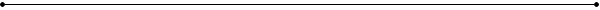 2.   Napíš písmeno :      M  _________________________________________________________________      m   _________________________________________________________________      J   _________________________________________________________________      j   _________________________________________________________________3.  Nakresli, čo máte na stole na Veľkú noc:  4.  Vymaľuj vajíčka:                  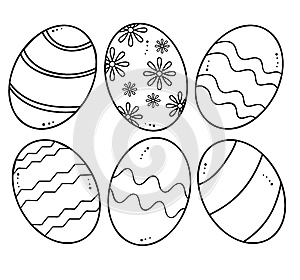 20.4.2020 – 24.4.2020    Opakovanie zo slovenského jazyka -   4. ročník  1.  Prepíš vety:           Ľudka a Lacko dostali škatuľku farebných ceruziek. Ľudka bola staršia, vzala ceruzky a povedala:  „Moje budú.“Lacko sa pustil do plaču. Ja chcem ceruzky. Musím vyfarbiť lietadlo. „ Nehádajte sa,“ ozvala sa mama.    2.  Podčiarkni, čo sa nedá kúpiť za        Kolobežka, jablko, zdravie, rozum, chrípka, láska, dom, zmrzlina, korčule, úsmev, priateľstvo    3.  Spočítaj počet slov vo vete:      Uja maliara už bolel krk od toľkého krútenia hlavy.  ____      To je môj najobľúbenejší obchod.  ____      Filip si vzdychol.   ____      To nie je žiadna palička.  ____				4.  Vyfarbi obrázok a navrhni                                                                                                         vlastné vajíčko: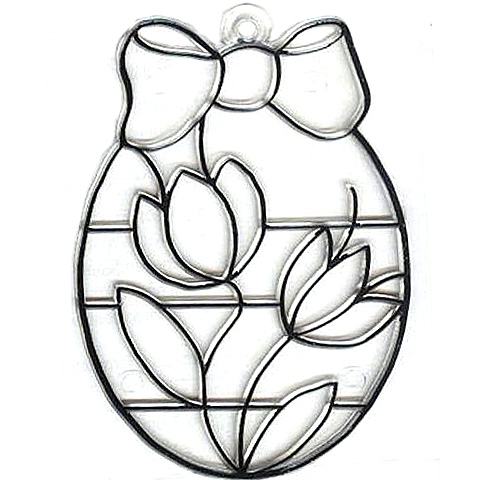     20.4.2020 – 24.4.2020          Opakovanie zo slovenského jazyka -   5. ročník  1.  Prepíš báseň:       Už slniečko hlavu kloní,				Obišiel ho desaťkrát,       Malý mravček slzy roní.				Keď ho našiel kamarát.       Do cesty mu kameň prišiel				Oslovil ho milo menom.       A už nevie, odkiaľ vyšiel.				Nebudeš spať pod kameňom!    __________________________________         ____________________________________    __________________________________        ____________________________________    __________________________________        ____________________________________    __________________________________        ____________________________________ 2.  Rozdeľ slová na hlásky:   ( vzor:   taška   - t –a –š –k – a )        trieda  _______________		 		kilometer  __________________        mesiac  ______________				súrodenec  __________________        škola   _______________	                                   poschodie  ___________________                     									   3.  Podčiarkni samohlásky:   ( sova )        Sova, ktorá spáva vo dne, v noci potom číta hodne.         Vodne sova pospí si, v noci číta nadpisy. 4.  K veľkému napíš malé:   ( vzor:   guľa – guľôčka )      vrkoč  -  __________________			strom  -  ________________      vlak  -  ___________________			fialka  -  ________________       kôra  -  __________________			lopta  -  _________________       potok  -  _________________			rieka  -  _________________ 5.  Doplň správne rozlišovacie znamienka: ( dĺžeň, mäkčeň, dve bodky, vokáň)vona, rano, makucky, pocitac, maso, macka, skola, pismeno, drot, telefon, babatko,  broskyna,  kon, noz, kamarat20.4.2020 – 24.4.2020        Opakovanie zo slovenského jazyka -  6. ročník 1. Doplň mäkké ci, di, li, ši a vety odpíš:Cesnak a ___buľa sú zelenina. Banány a ___ tróny sú ovocie. ___ garety škodia zdraviu. Doma pijem ___pkový a ___pový čaj. Mám rád ___trónovú ma ___novku. Ideme do ___vadla.    _______________________________________________________________________________________________________________________________________________ _______________________________________________________________________ 2.  Doplň do viet slová zo zátvorky v správnom tvare:      V lete štípu _______ ( mucha).      Stôl má štyri _______ ( noha).      Za dedinou tečú dva __________ ( potoky).      Každý potok má dva ___________ ( breh).      Na dvore zobú zrno tri _________ ( sliepka).  3.  Dopíš do viet vybrané slová – jazyk, byt, vysoký, mydlo, syr       Na ulici stojí ____________dom. Náš __________ je na piatom poschodí.   V drogérii mama kúpila _____________. V potravinách predávajú____________. Učím sa slovenský ____________.  4. Utvor vety na slová:    obyvateľ,  byt,  nábytok,  písanka,  babička      ___________________________________________________________________________      __________________________________________________________________________      ___________________________________________________________________________5.  Doplň do slov i/í    y/ý     M__loš, choď sa um__ť! V m__se  sú p__rohy.   Nevym__šľaj,  ale jedz! Mam__čka príde o desať m__nút. Poobede sa môžeš napiť  m___nerálky.   M__slím si, že obed bol výborný.
20.4.2020  -  24.4.2020    Opakovanie zo slovenského jazyka -    7. ročník    1.  Doplň do slov mäkké i/í alebo tvrdé y a vety napíš:Mám nový b__cykel. Mama mi prišila gomb__k. Môj kamarát b__va v Trnave. Už viem násob__lku. P__tliak nedodržiava zákony. Šp__navú tabuľu treba um__ť. Spevák má v ruke m__krofón. P__chá ma v boku. P__cha je zlá vlastnosť.         _________________________________________________________________________         _________________________________________________________________________         _________________________________________________________________________         _________________________________________________________________________         _________________________________________________________________________ 2. Doplň do viet vybrané slová:            a) ryža, zvykli, syčí, jazyku  V peci horí a _____________ oheň. V hrnci sa varí _________. Obedovať sme __________            o dvanástej hodine. Na ____________ máme chuťové bunky.     b) vysoký, nazýva, strýc, pozývameOtcov brat je môj _________. Je veľmi ___________. Otec ho _____________ ,,brácho“. Často ho _____________ k nám na návštevu.  3.  Napíš po päť názvov:    ovocné stromy _____________________________________________________    domáce zvieratá ____________________________________________________    spotrebiče v domácnosti ______________________________________________4. Doplň vety podľa svojej fantázie:    Čerešňa chutí ako  ________________.	  Ruža vonia ako  __________________.	         Kytica je krásna ako  ______________.   5.   Napíš aké veľkonočné zvyky poznáš:        _____________________________________________________________________________20.4.2020 – 24.4.2020Opakovanie  z vlastivedy  - 4. ročník   1. Vymenuj členov svojej rodiny a nakresli ich:       _____________________________________________________________2.  Napíš aké počasie je v apríli, ktoré ročné obdobie máš najradšej a čo rád robíš vonku?     _______________________________________________________________________    _______________________________________________________________________     ______________________________________________________________________ 3.  Napíš, čo všetko môže tvoriť odpad v domácnosti. Čo by si roztriedil do:      plasty ____________________________________________________________      papier ____________________________________________________________      sklo _____________________________________________________________    kov  _____________________________________________________________    textil _____________________________________________________________4. Akou farbou označujeme kontajner na:    Papier  ___________    Kov  _____________    Plasty  ___________ 5. Nakresli zemeguľu, ktorá je zdravá a tú, ktorá je znečistená:20.4.2020 – 24.4.2020Opakovanie z vlastivedy -  5.  ročník1.  Napíš na čo všetko sa používa drevo zo stromov.    _______________________________________________________________________    _______________________________________________________________________2.  Nakresli si vlastnú značku, ktorú by si umiestnil do lesa a pomenuj ju:  ----------------------------3. Pomenuj zvieratá na obrázku a vymaľuj ich: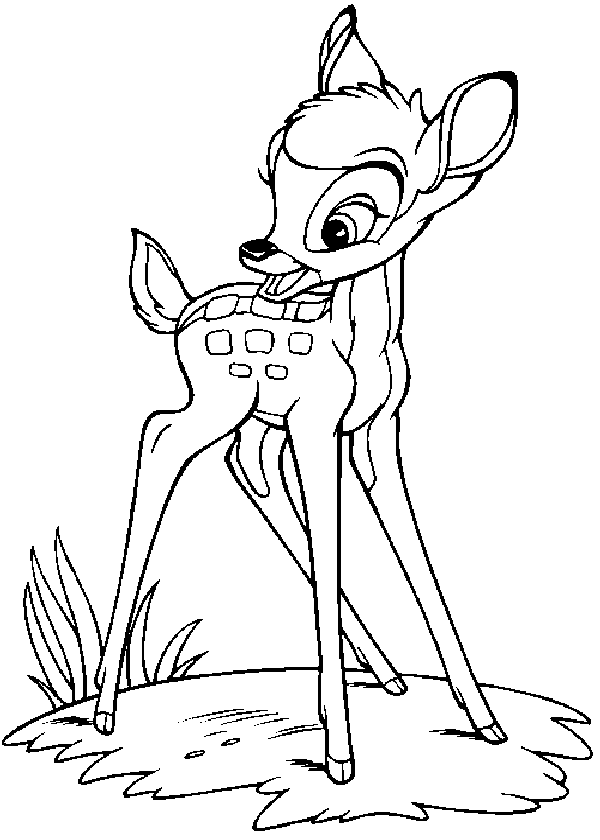 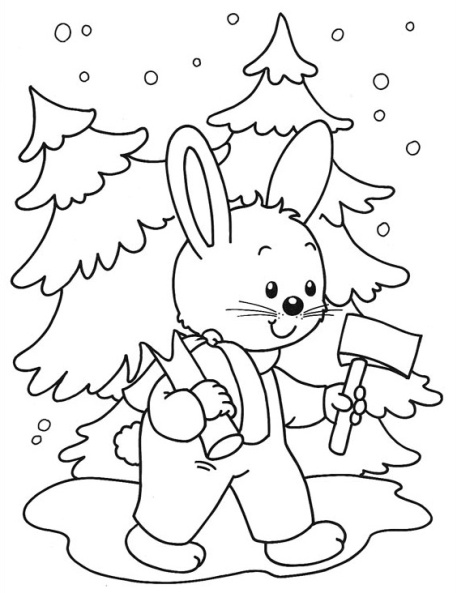 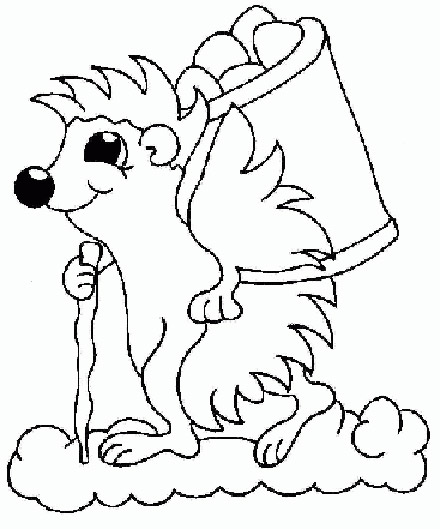 _________________                    ________________               __________________4. Skús vymenovať názvy hadov, ktoré žijú v našich lesoch:     ________________________________________________________________________5. Podčiarkni stromy, ktoré nerastú v lese:    borovica, jabloň, buk, dub, hruška, lipa, vŕba, orech, smrek, marhuľa, čerešňa20.4.2020 – 24.4.2020  Opakovanie z vlastivedy -  6.  ročník1.  Napíš ako sa tieto škodlivé látky dostanú do tela:     kofeín  ___________________________________________________     alkohol __________________________________________________     nikotín __________________________________________________     drogy ___________________________________________________2. Vymaľuj obrázok, ktorý označuje zdravý spôsob života: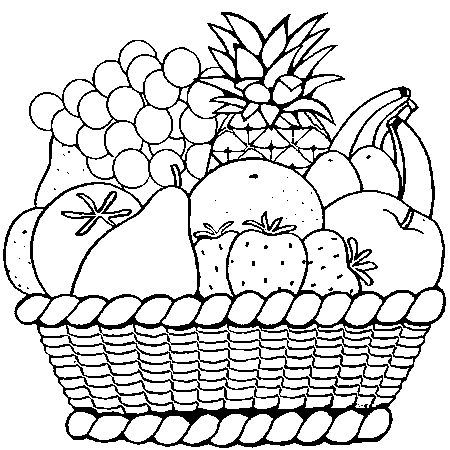 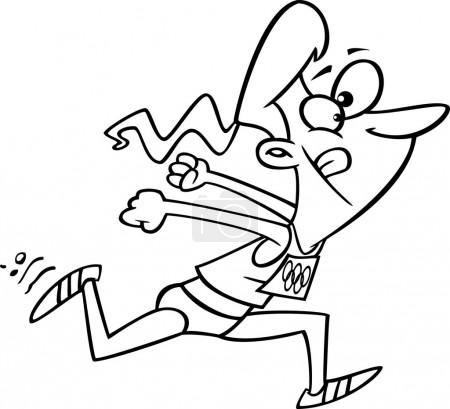 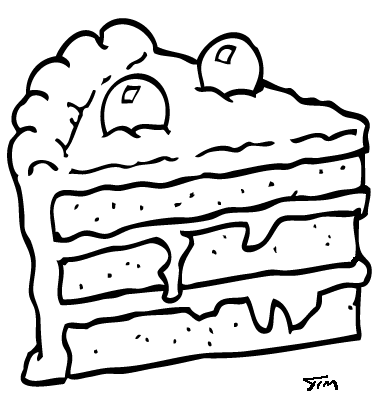 3. Skús správne poskladať rozhádzané slabiky a dostaneš názvy živočíchov:    ďovdážka   _______________    rkt     ______________    vecjaz   _____________    likkrá  _____________4.  Skús napísať, čím sa živia tieto živočíchy:     zajac   _______________________________________     myš    _______________________________________     orol   _______________________________________     medveď  ____________________________________     srnka     ____________________________________     7     13    11     2    12    16     9     4     8jednotkydesiatkystovky   568   175   687     15       4 544    740jednotkydesiatkystovky    634    437        7      23    214    657    321      14